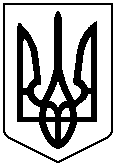 УКРАЇНАЧЕРНІВЕЦЬКА ОБЛАСНА ДЕРЖАВНА АДМІНІСТРАЦІЯЧЕРНІВЕЦЬКА ОБЛАСНА ВІЙСЬКОВА АДМІНІСТРАЦІЯ                  ДЕПАРТАМЕНТ ОСВІТИ І НАУКИвул. М. Грушевського, 1, м. Чернівці, 58002, тел. (0372) 55-29-66, факс 57-32-84,  Е-mail: doncv@ukr.net   Код ЄДРПОУ 3930133717.02.2023 №01-34/370                                     На № ____________від __________Керівникам органів управління у сфері освіти територіальних громадКерівникам закладів освіти обласного підпорядкування, закладів професійної (професійно-технічної) освітиДиректорам закладів фахової передвищої та вищої освіти Відповідно долиста Міністерства культури та інформаційної політики України від 14 лютого 2023 року № 06/11/1430-23 Департамент освіти і науки обласної військової адміністрації (обласної державної адміністрації) інформує про наступне.Національний проєкт медіаграмотності «Фільтр» Міністерства культури та інформаційної політики України створив навчальні відеоролики «Як не вестись на маніпуляцію телеграм-каналів?». Відеоролики спрямовані на поширення інформації про те як розпізнати повідомлення-маніпуляції, які поширюються через інформаційні канали.Зазначений контент буде корисним для усіх користувачів для розпізнавання неправдивої чи маніпулятивної інформації, яку поширюють в медіа. Загальними характерними рисами такої інформації є: відсутність посилання на першоджерело та фактів, а також надмірна кількість розділових знаків (знаків оклику).Відеоролики	доступні	за	посиланням: https://drive.google.com/drive/u/1/folders/1-UfdaAwmkp_kE9bmhmhMgEQhfU_dan1l Просимо поширити навчальні відеоролики через доступні інформаційні портали та рекомендувати закладам освіти використовувати їх під час організації виховних заходів.Заступник директора Департаменту –начальник управління освіти та цифрової трансформації						Оксана ГРИНЮКОлена Раца 55 18 16